Rzeszów, dnia 29 lipca 2021 r.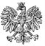 KOMENDA WOJEWÓDZKA POLICJI 	W RZESZOWIE 	35-036 Rzeszów, ul. Dąbrowskiego 30	L. dz. SZ-752 /2021INFORMACJA O WYBORZE NAJKORZYSTNIEJSZEJ OFERTY UDOSTĘPNIANA NA STRONIE INTERNETOWEJ PROWADZONEGO POSTĘPOWANIADotyczy postępowania o udzielenie zamówienia publicznego, w trybie podstawowym, o którym mowa w art. 275 pkt 1 ustawy z 11 września 2019 r. – Prawo zamówień publicznych (t.j. Dz.U. z 2021 poz. 1129) – dalej: ustawa Pzp, pn. „Zakup i dostawa łączności radiowej dla Komendy Miejskiej Policji w Tarnobrzegu”, nr postępowania: ZP/25/2021. Działając na podstawie art. 253 ust. 2 ustawy Pzp, Zamawiający informuje, że dokonał wyboru oferty najkorzystniejszej. Za ofertę najkorzystniejszą uznano ofertę złożoną przez Wykonawcę:KARISMA RADIOKOMUNIKACJA Łukasz Wojtanowiczul. Krakowska 40, 32-020 WieliczkaUzasadnienie wyboru:Oferta nie podlega odrzuceniu oraz otrzymała najwyższą liczbę punktów, zgodnie z kryteriami oceny ofert określonymi w Specyfikacji Warunków Zamówienia, którymi były cena oferty (waga kryterium - 60 %), dodatkowa bateria do radiotelefonu noszonego o pojemności min. 2 450 mAh (waga kryterium – 15%), zainstalowany moduł Bluetooth w radiotelefonach (waga kryterium – 25%).Informacje, o których mowa w art. 253 ust. 1 pkt 1 ustawy Pzp:Pouczenie:Wykonawcy oraz innemu podmiotowi, jeżeli ma lub miał interes w uzyskaniu zamówienia oraz poniósł lub może ponieść szkodę w wyniku naruszenia przez zamawiającego przepisów ustawy Pzp,  przysługują środki ochrony prawnej na zasadach przewidzianych w dziale IX ustawy Pzp (art. 505–590).ZastępcaKomendanta Wojewódzkiego Policjiw Rzeszowieinsp. Stanisław SekułaNumerofertyNazwa (firma)i adres WykonawcyKryterium oceny ofertLiczba punktów w danym kryteriumŁączna liczba punktów1.Perfect Paweł Mieszkowski Barbara Tarnawska Sp. j.Al. 3 Maja 5A/4100-401 WarszawaCena56,5296,521.Perfect Paweł Mieszkowski Barbara Tarnawska Sp. j.Al. 3 Maja 5A/4100-401 WarszawaDodatkowa bateria             do radiotelefonu noszonego o pojemności min. 2 450 mAh1596,521.Perfect Paweł Mieszkowski Barbara Tarnawska Sp. j.Al. 3 Maja 5A/4100-401 WarszawaZainstalowany moduł Bluetooth w radiotelefonach2596,522.KARISMA RADIOKOMUNIKACJA Łukasz Wojtanowiczul. Krakowska 4032-020 WieliczkaCena601002.KARISMA RADIOKOMUNIKACJA Łukasz Wojtanowiczul. Krakowska 4032-020 WieliczkaDodatkowa bateria do radiotelefonu noszonego o pojemności min. 2 450 mAh151002.KARISMA RADIOKOMUNIKACJA Łukasz Wojtanowiczul. Krakowska 4032-020 WieliczkaZainstalowany moduł Bluetooth w radiotelefonach251003.Profesjonalna Aparatura Radiokomunikacyjna „Profkom” Truszkowski Krzysztoful. Ratuszowa 710-116 OlsztynCena56,0796,073.Profesjonalna Aparatura Radiokomunikacyjna „Profkom” Truszkowski Krzysztoful. Ratuszowa 710-116 OlsztynDodatkowa bateria do radiotelefonu noszonego o pojemności min. 2 450 mAh1596,073.Profesjonalna Aparatura Radiokomunikacyjna „Profkom” Truszkowski Krzysztoful. Ratuszowa 710-116 OlsztynZainstalowany moduł Bluetooth w radiotelefonach2596,07